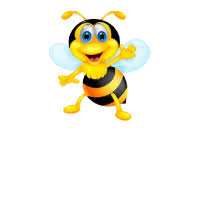 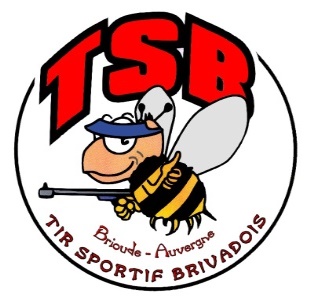 CHALLENGE DU TSB29, 30 Avril et 1er Mai 2022CIBLES ELECTRONIQUESLe Tir Sportif Brivadois  organise son concours dans les disciplinesPistolet et Carabine 10 M et Pistolet standardCatégories: - PG BG MG - PF BF MF - CF JF D1 D2 D3 - CG JG S1 S2 S3 pour les disciplines pistolet et carabine 10M- MF MG - CF JF D1 D2 D3 – CG JG S1 S2 S3 pour la discipline pistolet standardClassement : 	- Individuel : - Sur 300 points pour les PG ; PF ; BG ; BF		        	    - Sur 400 points pour les MF ; MG ; D3		              - Sur 600 points pour CF. CG. JF. JG. D1. D2. S1. S2. S3 Récompense : 	- Aux trois premiers tireurs de chaque catégorie dans les disciplines carabine et pistolet 10M. 	- Aux trois premiers tireurs du classement mixte toute catégories confondues pour le pistolet standard Challenge : Attribué à une équipe école de tir et une équipe adulte composée de 2 carabiniers et 2 pistoliers  préalablement désignés.Coupe :Au club le plus représenté Au club le plus éloigné.La meilleure série carabine école de tirLa meilleure série pistolet école de tirLa meilleure série carabine adulteLa meilleure série pistolet adulteInscriptions : AVANT le 16 avril	- Soit en téléphonant à Mme Seynaeve Béatrice au 06 08 78 15 20 après 19h00	- Soit  par e-mail : tsbrioude@gmail.comEngagements :	- 60 coups 10 €, 40 coups 8 €,  30 coups 7€, pistolet standard 8€	- Paiement par chèque à l’ordre du TSB à envoyer à Mme Seynaeve  Béatrice 3  route de Bonnefont  43100 LamotheHoraires des séries :L’horaire des séries correspond au premier plomb de match.* 4 postes sont réservés sur les séries S1, S6 et D1 pour la discipline pistolet standard (cibles électroniques) Repas : Réservation obligatoire. Prix : 15 € pour les adultes 12 € pour  les enfants en âge des écoles de tir.Menu :	Samedi :							Dimanche :	Charcuterie						Charcuterie	Pommes de terre au four				Barbecue	Blanc de poulet sauce aux cèpes			Fromage	Fromage							macaron	Chou caramelRemise des prix le Dimanche 1er Mai à partir de 17H30.Un vin d’honneur clôturera ce concours.Nous serons heureux de vous accueillir au stand de tir Halle des SportsAvenue Pierre Mendès France43100 BrioudeCHALLENGE DU TSB 2022Nom CLUB : Nom correspondant : Adresse : Tél ou autres : Vendredi 29 Avril 2022Samedi 30 Avril 2022Dimanche 1er Mai 2022V3 : 18H30 – 19H45S1 : 9H15 - 10H30*D1 : 9H00 - 10H15*V4 : 20H15 – 21H30S2 : 11H00 - 12H15D2 : 10H45 - 12H00S3 : 12H45 – 14H00D3 : 12H30 – 13H45S4 : 14H30 – 15H45D4 : 14H15 – 15H30S5 : 16H15 – 17H30D5 : 16H00 – 17H15S6 : 18H00 – 19H15*NomPrénomDisciplineCat.Horaire 1Horaire 2RepasPrix CHALLENGE TSB CHALLENGE TSB29, 30 Avril et 1 Mai 202229, 30 Avril et 1 Mai 2022Engagements par équipesEngagements par équipesCLUB : NOMPrénomDisciplineCarabineEquipe 1CarabinePistoletPistoletNOMPrénomDisciplineCarabineEquipe 2CarabinePistoletPistoletNOMPrénomDisciplineCarabineEquipe 3CarabinePistolet